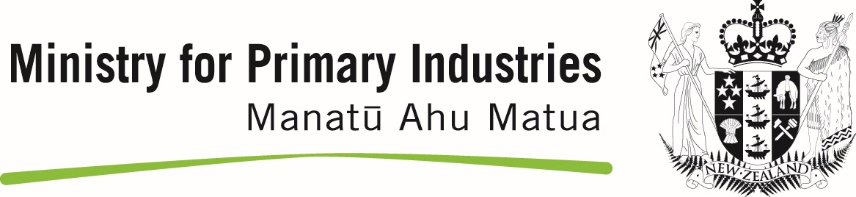 Growing and Protecting New Zealand2017 Primary Industries Earthquake Recovery FUNDING AGREEMENT BETWEENMINISTRY FOR PRIMARY INDUSTRIESANDLegal EntityPROJECT: Project TitleAGREEMENT NUMBER: # allocated by MPITABLE OF CONTENTSSCHEDULE 1:  SPECIFIC TERMS	41.	PROJECT DESCRIPTION	42.	DEFINITIONS	43.	TERM	44.	CONTACT DETAILS	45.	FUNDING	46.	USE OF FUNDING	57.	REPORTS	68.	KEY PERSONNEL	79.	GENERAL	710.	HEALTH AND SAFETY	8SCHEDULE 2:  GENERAL TERMS	101.	Definitions	102.	Interpretation	123.	Entering this Agreement	124.	Term	135.	Relationship	136.	Payment	137.	Activities	148.	Milestones	159.	Personnel	1510.	Subcontractors	1611.	Conflict of Interest	1612.	Compliance with Laws	1713.	Variations	1714.	Confidentiality	1715.	Media Relations	1816.	Evaluation	1817.	Intellectual Property	1818.	Liability	1919.	Insurance	1920.	Dispute Resolution	1921.	Termination	2022.	Effect of Expiry or Termination	2123.	Contact Persons	2224.	Inspection	2225.	Recordkeeping and Audit	2226.	Notices	2327.	Extraordinary Events	2328.	Miscellaneous	24FUNDING AGREEMENT
PARTIESHER MAJESTY THE QUEEN in right of New Zealand acting by and through the Minister for Primary Industries and the Minister’s authorised delegates at the Ministry for Primary Industries (“MPI”) and              Contracted Entity (“Recipient”).AGREEMENTThe Recipient will perform the Activities in accordance with the terms and conditions set out in the following Schedules:Schedule 1:  Specific Terms Schedule 2:  General Terms SIGNATURESCHEDULE 1:  SPECIFIC TERMSPROJECT DESCRIPTIONDEFINITIONSIn this Schedule, unless the context requires otherwise:General definitions.  The definitions in clause 1 (Definitions) of Schedule 2 apply.Specific definitions.  In addition to the general definitions, in this Agreement:Default Interest Rate means an interest rate per annum equal to the floating rate usually charged by MPI's bank for first mortgages secured over commercial properties plus 5 percentage points.TERM(Clause 4 (Term) of Schedule 2) Commencement Date: 1/09/2017End Date: ??/??/201? CONTACT DETAILSThe initial contact persons for each Party are below.  If a Party’s contact persons or their details change, it must notify the other Party in writing in advance in accordance with clause 23.4 (Contact Persons) of Schedule 2. FUNDINGMPI Funding The total Funding available under this Agreement is $???,???    The Recipient may issue a Tax Invoice to MPI for each payment of Funding once the Milestone relating to that payment has been met to MPI’s reasonable satisfaction. The Tax Invoice is to be submitted at the same time as the Milestone Report or Final Report which it applies.Co-FundingThe Recipient must secure and use at least the following financial contributions (“Co-Funding”) solely and specifically to undertake and meet the costs of the Activities.  The Recipient’s financial contribution includes in-kind contributions (including internal staff time) spent on undertaking the Activities, provided that the in-kind contribution is valued in accordance with clause 6.1(a)(iii) (Use of Funding).The Recipient must provide MPI with written evidence:that the Recipient has secured the Co-Funding; andof the terms of the Co-Funding, including:the amounts to be provided;the due date for payment of the amounts; andany other terms and conditions of the provision of the Co-Funding,which must be satisfactory to MPI, acting reasonably. The Recipient must notify MPI in writing within 14 days:after entering into any arrangement under which it is entitled to receive any financial or in-kind contributions to the Activities which are not specified above; andof the Recipient becoming aware of any circumstances that may result in any Co-Funding not being provided.
USE OF FUNDINGEligible ExpenditureThe Recipient must apply the Funding only to the following expenditure (together “Eligible Expenditure”):expenditure that:was incurred by the Recipient for the purpose of the Activities; was incurred in delivering Milestones due after the Commencement Date; is:not expended on the Recipient’s usual overheads or operating costs, as they existed immediately prior to the Commencement Date; andup to 10% of the Funding, in respect of overheads and operating costs incurred by the Recipient as a result of the Activities, but not including salaries, in MPI’s sole discretion, is not to an unreasonable extent for the benefit of an individual (for example the tuition costs of doctoral candidates), single business, or farming unit; meets the following eligibility criteria:is not lost opportunity costs (that is, expenditure related to foregone production and downtime arising from the allocation of resources to the Activities); andgoods provided and services performed by parties not at "arm's length" must be assessed at reasonable market value and contain no unacceptable overhead and no element of "in group profit"; andExpenditure that MPI otherwise approves in writing (in its absolute discretion) as eligible expenditure for the purposes of this Agreement. Financial ManagementThe Recipient must:ensure that the individual primarily responsible for the performance of the Activities is not also the person primarily responsible for management of the Funding;ensure that any payments of Funding made to third parties in connection with this Agreement (including to subcontractors) are correctly made and properly authorised and that the Recipient maintains proper and diligent control over the incurring of all liabilities; maintain an appropriate financial management system to ensure that the Funding is separately identified and managed within its accounts; not use the Funding for the purposes of guaranteeing, or as security for, any loan, credit, payment or other interest, or in the context of any litigation, except with MPI’s prior written approval.STOP / GO Points for FundingThe Activities may identify STOP / GO points where further Funding is dependent on specified criteria being met or Milestones being completed (including where confirmation of Co-Funding beyond year 1 of the project is required).  Where any such criteria are not met or Milestones not completed, MPI is not obliged to provide the further Funding dependent on those criteria or Milestones. RepaymentWithout limiting any other right or remedy, MPI may recover Funding from the Recipient as follows:Misspent Funding.  At any time MPI may recover the amount of any Funding that has been spent or used other than in accordance with this Agreement, together with interest on all such amounts calculated at the Default Interest Rate from the date of the misspending to the date the money is repaid.Activities Abandoned.  If the Recipient has abandoned the Activities or stated an intention to abandon the Activities, and does not within 10 Business Days of being requested to do so by MPI demonstrate to MPI's satisfaction that the Recipient will proceed with the Activities, MPI may recover an amount up to the total value of the Funding.  MPI may not recover under this subclause if the Recipient satisfies MPI that it acted on reasonable grounds in deciding to abandon the Activities.Repayment notice.  MPI may give the Recipient a notice requiring the Recipient to pay to MPI an amount which MPI is entitled to recover under this clause 6.4.  If MPI gives a notice under this clause, the Recipient must pay the amount specified in the notice in full within one month after the date of the notice.Interest.  If the Recipient fails to make payment as required by this clause, the Recipient must pay MPI interest calculated at the Default Interest Rate from the date payment is due until the date the money is repaid.The Recipient will use the Funding to perform the Activities as necessary to complete the Milestones.REPORTSThe Recipient will report to MPI as set out in the table below.  Subject to the specification below, each report will be consistent with relevant industry standards and best practice for the relevant type of report and be provided in any format reasonably required by MPI, including via the Portal.  Each report submitted to MPI must be duly authorised by the Recipient. MPI may request documentary evidence from the Recipient in relation to any item reported against.  KEY PERSONNEL(Clause 9 (Personnel) of Schedule 2)GENERALDisclosure to Recipient membersSubject to clause 9.1 (b) below, the Recipient may disclose any data, results, research papers, conference papers, reports, promotional material, pamphlets and other documentation relating to the Activities to the contracted entity without the prior written consent of MPI (a Member Disclosure).Prior to making a Member Disclosure, the Recipient must provide to MPI a copy of the information or other thing to be disclosed.  For the avoidance of doubt, this does not give MPI a right to review and/or approve the content of the Member Disclosure.  Required Insurance(Clause 19 of Schedule 2)HEALTH AND SAFETY DEFINITIONSIn this clause 10, unless the context requires otherwise: “Agreement” means this agreement including all schedules and attachments;“Control measures” has the same meaning as in regulation 3 of the Health and Safety at Work (General Risk and Workplace Management) Regulations 2016;“HSW Act” means the Health and Safety at Work Act 2015;“HSW Legislation” means the Health and Safety at Work Act 2015 and includes all regulations made under that Act (including but not limited to the Health and Safety at Work (General Risk and Workplace Management Regulations 2016), and any other health and safety-related legislation relevant to the Recipient’s supply of services to MPI;“HSW (GR&WM) Regulations 2016” means the Health and Safety at Work (General Risk and Workplace Management) Regulations 2016.“Serious health and safety incident” means a notifiable event within the meaning of the HSW Act that is:The death of a person; orA notifiable injury or illnessA notifiable incident “Term” means the term of this Agreement.“Recipient” means the legal entity contracted with MPI to receive funds from the 2017 Primary Industries Earthquake Recovery Fund.Other terms used but not defined in this clause 10 have the same meaning as in the HSW Act.  References to clauses are to clauses in this Schedule 1, unless otherwise stated.10.2	 HEALTH AND SAFETY REQUIREMENTSCompliance with Health and Safety Legislation and Directions(a)          During the Term the Recipient will: (i)        Consult, cooperate and coordinate with MPI to ensure that the Parties each comply with their respective obligations under HSW Legislation as they relate to this Agreement;(ii) 	Perform its, and ensure that its Personnel perform their, obligations under this Agreement in compliance with the HSW Legislation, including but not limited to:Obligations of a PCBU under ss36–43 of the HSW Act;Obligations relating to the identification of hazards and implementation of control measures under the HSW (GR&WM) Regulations; (iii)   Comply with all reasonable directions of MPI relating to health and safety as notified to the Recipient from time to time;Maintenance of Health and Safety Policies and Practices(b) 	During the Term the Recipient will:Maintain a general health and safety policy and practices that are appropriate to the nature of the Activities;Comply with its own health and safety policy and practices, and (if applicable) ensure its Personnel and subcontractors so comply.Notifiable Events(c)	During the Term the Recipient will notify all notifiable events occurring during performance of the Activities to MPI to Worksafe NZ within the timeframe and in accordance with the requirements of the HSW Act. (d)	Where a notifiable event has been notified to Worksafe NZ, but not reported to MPI under sub-clause 10(c), the Recipient will ensure it includes a summary of that notifiable event in the next available progress report submitted by the Recipient to MPI. This clause applies only if the Recipient is required under Schedule 1 to submit progress reports to MPI.SCHEDULE 2:  GENERAL TERMSDefinitionsIn this Agreement, unless the context requires otherwise:Activities means the activities performed or to be performed by the Recipient as described in the Portal.Agreement means this Funding Agreement (including Schedule 1, this Schedule 2 and any attachment referred to in either) as well as the matters recorded in the Portal that are anticipated by Schedule 1 or Schedule 2).Business Day means any day not being a Saturday or Sunday, a public holiday observed in , or the period from 26 to 31 December each year.Co-Funding has the meaning given in clause 5.2(a) (Co-Funding) of Schedule 1. Commencement Date means the date this Agreement commences as set out in clause 3 (Term) of Schedule 1.Confidential Information includes the terms of this Agreement and any information exchanged during the negotiation of this Agreement, and, in relation to each Party, means information provided by, obtained from, or relating to that Party, that becomes known to the other Party under or in connection with this Agreement, including via the Portal, which:is by its nature confidential;is marked as 'confidential', 'in confidence', 'restricted', 'commercial in confidence' or with a similar designation;is provided in confidence;the other Party knows or ought to know is confidential; oris commercially sensitive to that Party.Conflict of Interest in relation to the Recipient means any conflict of the Recipient’s interests or obligations with its responsibilities under this Agreement.  A conflict of interest means that the Recipient’s independence, objectivity or impartiality can be called into question.  A conflict of interest may be:actual: where the conflict currently exists;potential: where the conflict is about to happen, or could happen; orperceived: where other people may reasonably think that a person is compromised.Contract Manager means the Recipient’s contract manager or MPI’s contract manager, as the case may be, identified as such in clause 4 (Contact Details) of Schedule 1.Control means the power to directly or indirectly manage the operation of the Recipient’s business or control the composition of the Recipient’s board of directors or board of management.End Date means (subject to clause 4.1 (Term)) the earlier of the end date set out in clause 3 (Term) of Schedule 1, or if applicable the date of effective termination of this Agreement. Extraordinary Event means an event beyond the reasonable control of the Party immediately affected by the event, including:acts of God, lightning strikes, earthquakes, tsunamis, volcanic eruptions, floods, storms, explosions, fires, pandemics and any natural disaster;acts of war (whether declared or not), invasion, actions of foreign enemies, military mobilisation, requisition or embargo;acts of public enemies, terrorism, riots, civil commotion, malicious damage, sabotage, rebellion, insurrection, revolution or military usurped power or civil war; andcontamination by radio-activity from nuclear substances or germ warfare or any other such hazardous properties. Funding means the amounts paid or to be paid to the Recipient by MPI under clauses 5 and 6 of Schedule 1. GST means goods and services tax payable at the applicable rate pursuant to the Goods and Services Tax Act 1985.Intellectual Property Rights includes copyright and all rights conferred under statute, common law or equity in relation to inventions (including patents), registered or unregistered trademarks and designs, circuit layouts, data and databases, confidential information, know-how, and all other rights resulting from intellectual activity.Key Personnel means the people identified in clause 8 (Key Personnel) of Schedule 1.Licensed Material means all or any of the New Material; and Pre-existing Material; and Third Party Material,  	in each case included in, embodied in, attached to, or necessary for the use of, the New Material.Material means:property, information, documentation or other material in any form; and the subject matter of any category of Intellectual Property Rights.Milestone means the milestones of the Activities, which the Recipient is obliged to complete by a specified date or within a specified period, as described in the Portal.Milestone Report means the report described as such in clause 7 (Reports) of Schedule 1.New Material means any Material created:by, for or on behalf of the Recipient;during the Term of this Agreement; andthat is delivered, presented or otherwise communicated to MPI by or on behalf of the Recipient as a part, or result, of the Activities.Parties means MPI and the Recipient.Personnel of any person, means all individuals directly or indirectly engaged by that person.  Examples include directors, employees, contract staff, agents, consultants, specialists, support staff and co-opted or seconded staff.Portal means the web-based portal made available by MPI from time to time in which the parties have recorded (amongst other matters) the agreed Milestones, Activities, and the Funding associated with those.  Pre-Existing Material means Material in existence prior the Commencement Date.Tax Invoice means a tax invoice as defined in the Goods and Services Tax Act 1985.Term has the meaning given in clause 4 (Term).Third Party Material means Material owned by a third party.  InterpretationIn this Agreement, unless the context requires otherwise: to the extent that there is any conflict or ambiguity between Schedule 1 and Schedule 2, Schedule 1 will take priority.headings are for guidance only and do not affect interpretation;the singular includes the plural and vice versa;where a word or phrase is defined, its other grammatical forms have a corresponding meaning;any references:(i)	to this Agreement, means this Agreement as amended from time to time and includes all attachments to this Agreement and any document incorporated into this Agreement by reference; (ii)	to a clause or Appendix, is a reference to a clause or Appendix of the Schedule in which the reference is contained; and (iii)	to a Schedule or attachment, are references to a Schedule or attachment of this Agreement; subject to clause 26 (Notices), anything that this Agreement requires to be done in writing, may be done by email;references to Dollars or $ are references to  dollars;references to monetary amounts are exclusive of GST (if any); a reference to any statute, regulation, or expression of government policy includes any amendments, re-enactments or replacements of that statute, regulation, or expression of government policy from time to time;reference to a person includes:(i)	a company, body of persons (corporate or unincorporate) or any state, regional or local government body or agency; and(ii)	that person’s representatives, successors and assigns; “including”, "includes", "in particular", "for example" or similar words do not imply any limitations; no rule of construction applies to the disadvantage of MPI on the basis that MPI put forward this Agreement or any part of it; andreferences to time mean  standard time.Entering this AgreementEach Party represents and warrants that it is authorised to enter into and perform its obligations under this Agreement.The Recipient warrants on its execution of this Agreement that: it is not insolvent or bankrupt and no action has been taken to initiate any form of insolvency or administration in relation to the Recipient;except as specified in Schedule 1, all information relating to the Activities that was provided by the Recipient to MPI prior to MPI’s execution of this Agreement, including in any proposal or presentation by the Recipient, is accurate, complete and true.  The Recipient acknowledges that MPI is entering into this Agreement in reliance on such information; andit is not aware of any information that has not been disclosed to MPI which may, if disclosed, materially adversely affect the decision of MPI whether to provide the Funding.TermThis Agreement commences on the Commencement Date and, unless terminated or extended in accordance with this Agreement, will remain in force until the close of the End Date at which time it shall automatically expire, provided that:if the Activities have not been performed to the satisfaction of MPI by that date; and acting reasonably, by that date; and;MPI requests the continuation of this Agreement, such that the Activities can be performed to the satisfaction of MPI, acting reasonably’ then this Agreement will continue, at no charge to MPI, until the Activities have been performed to the satisfaction of MPI, acting reasonably (“Term”).RelationshipThe Parties agree to:act in good faith in all matters relating to this Agreement and, without abandoning their own interests, to demonstrate honesty, integrity, openness, reasonableness, and accountability in their dealings with each other; anddiscuss matters affecting this Agreement or the delivery of the Activities, whenever necessary and in a timely manner.PaymentIn consideration of the Recipient completing the Milestones, MPI will pay the Funding to the Recipient in accordance with the following clauses.  The Recipient will invoice the Funding in accordance with Schedule 1.  If the Recipient fails to provide MPI with a Tax Invoice within 6 months of the agreed date for invoicing, then the Recipient is deemed to have waived any right to that payment by MPI.  In applying for a payment of Funding, the Recipient will submit to MPI, including via the Portal:a Milestone Report; a Tax Invoice which includes: sufficient details to enable MPI to identify:the Agreement;the particular Milestone which is the subject of the invoice; andthe  amount of Funding payable; andany other details requested by MPI.Subject to clauses 6.5 to 6.8 (inclusive), MPI will pay the Recipient’s Tax Invoices by the 20th day of the month following the month in which MPI receives the Recipient’s application under clause 6.3, which is satisfactory to MPI in all respects.  Payment of Funding by MPI is not evidence that the Milestone or Activities to which the invoice relates have been provided in accordance with this Agreement. MPI will only make the payment due under clause 6.4 if:MPI is reasonably satisfied that the Milestone to which the payment relates has been completed by the due date; orMPI considers in its sole discretion that sufficient progress has been made toward completing the Milestone to which the payment relates by the due date.Each payment of Funding will be in the amount specified in the Portal which corresponds to the relevant Milestone completed, but MPI has the discretion to pay a lesser amount where clause 6.5(b) applies.  Where a lesser amount is paid, the balance withheld may be paid by MPI to the Recipient, in its sole discretion, on the date of a future payment of Funding or another date determined by MPI.Despite this clause 6, MPI’s obligation to pay the Funding is subject to:MPI continuing to have sufficient funding within its budget for the Activities;there being no un-remedied breach of this Agreement by the Recipient; andMPI being satisfied on reasonable grounds that the Funding is being appropriately expended on the Activities in accordance with this Agreement.If MPI has a bona fide dispute in relation to all or any portion of any Tax Invoice, whether in relation to the Milestones invoiced, the accuracy of the Tax Invoice, Milestone Report or otherwise, MPI may withhold payment of the amount subject to the dispute, provided that:MPI will pay any undisputed amount when it becomes due and payable; andthe Recipient will continue to perform its obligations under this Agreement while the dispute is resolved.ActivitiesPerformance StandardsThe Recipient will perform the Activities in accordance with the terms of this Agreement.The Recipient will ensure that the Activities are performed:promptly with due diligence, care and skill; by appropriately trained, qualified, experienced and supervised persons; in accordance with all Government and MPI internal policies and procedures relevant to this Agreement, as notified in writing to the Recipient at the commencement of this Agreement; andto MPI’s satisfaction as reasonably specified by MPI in writing from time to time. PublicityThe Recipient will acknowledge MPI as a source of funding in all publications and publicity regarding the Activities.  This acknowledgement will take the form of ‘Legal Entity acknowledges the co-funding of this project by the 2017 Primary Industries Earthquake Recovery Fund’, and/or will include an MPI logo as provided by MPI. InformationThe Recipient will:promptly provide MPI with all information relating to the Activities as requested by MPI from time to time, and provide that information as soon as possible if requested by MPI to comply with its statutory, parliamentary or other reporting obligations; andensure that all information it provides under this Agreement is factually correct and contains no material omissions.IssuesThe Recipient will promptly notify MPI of any:actual or anticipated matter relating to the Activities or the Funding that could: materially impact on the Activities or the Funding; orin relation to the Activities or the Funding, receive media attention; or change in the Recipient’s status.MilestonesThe Recipient will use all reasonable endeavours to complete the Milestones, unless it is:unable to do so due to an Extraordinary Event or MPI’s breach of this Agreement; orexpressly instructed to do otherwise in writing by MPI.If the Recipient anticipates any delay (for any reason) in the completion of any Milestone, it will give written notice to MPI of the anticipated delay as soon as is reasonably practicable.  If MPI reasonably believes that the progress of the Recipient has slipped significantly from the timetable required to complete any Milestone, MPI may give written notice to that effect to the Recipient. If:the completion of any Milestone is delayed; ora notice is served under clauses 8.2 or 8.3;then the Parties will, as soon as reasonably practicable, discuss and seek to agree the changes necessary to achieve an expeditious return to meeting the Milestone (including changes to the timetable or any Personnel or other resources provided by either Party under this Agreement).  Any failure to agree the matters discussed will be a dispute for the purposes of clause 20 (Dispute Resolution).   Despite clause 8.4, if the completion of any Milestone is delayed other than as permitted under clause 8.1, then (without prejudice to any other right of or remedy available to MPI):MPI may withhold any payment due on completion of that Milestone until such time as the Recipient has completed that Milestone; andthe provisions of clause 21.2(a) (Termination) will apply.Any changes to the Activities or Agreement agreed under clause 8.4 will be documented as a Variation under clause 13 (Variations).PersonnelThe Recipient must ensure that the “Key Personnel”, if any, listed in Schedule 1 undertake such roles in respect of the Activities as may be specified in that Schedule. Where any Key Personnel are unable to perform their specified roles, the Recipient must notify MPI immediately.  The Recipient must, if requested by MPI, provide replacement Personnel acceptable to MPI without additional payment and at the earliest opportunity. MPI may give notice, on reasonable grounds related to the performance of the Activities, requiring the Recipient to remove one or more Personnel (including any “Key Personnel” specified in Schedule 1) from involvement in the Activities.  The Recipient must, at its own cost, promptly arrange for such removal and the provision of replacement Personnel reasonably acceptable to MPI. “The Recipient’s Personnel are not employees, contractors, subcontractors or agents of MPI, or workers in relation to MPI’s undertakings.  The Recipient will ensure it complies in full with its duties and obligations under the Health and Safety at Work Act 2015 and any associated regulations, including the duties set out in Part 2 of that Act to the extent that they apply to the Activities under this Agreement”.SubcontractorsThe Recipient may not subcontract any of its obligations under this Agreement, other than: to those subcontractors listed in Schedule 1, or where it has MPI’s prior written approval (MPI will not unreasonably withhold its approval for the use of subcontractors); or where the subcontracting occurs in the ordinary course of the Recipient’s business, and the subcontracted service is not substantially dedicated to the performance of this Agreement.  The Recipient must ensure that:each subcontractor is fully aware of the Recipient’s obligations under this Agreement to the extent necessary for the subcontractor to properly perform its obligations;each subcontract it enters into is either approved by MPI in writing or is on terms that are consistent with this Agreement, to the extent relevant and material for the performance of the subcontractor’s obligations; andeach subcontract restricts the ability of the subcontractor to further subcontract its obligations without first obtaining MPI’s consent.The Recipient will not be relieved of any of its liabilities or obligations under this Agreement by entering into any subcontract. If a subcontractor has failed to deliver any aspect of the Activities being subcontracted as approved under this Agreement and the failure cannot be remedied, MPI may, by notice to the Recipient, require the Recipient to terminate that subcontract immediately.  MPI will not be liable for any losses or costs of the Recipient associated with such termination.The Recipient will ensure that its contract with each approved subcontractor will contain the same rights as found in clause 25 (Recordkeeping and Audit), and that those rights are directly enforceable by MPI against the subcontractor pursuant to the Contracts (Privity) Act 1982.Conflict of InterestThe Recipient:warrants that as at the Commencement Date, it has no Conflict of Interest; andmust do its best to avoid situations that may lead to any Conflict of Interest arising during the Term.The Recipient must immediately notify MPI in writing of any matter, event or circumstance that gives rise to any Conflict of Interest.  If a Conflict of Interest does arise the Parties must discuss, agree and record in writing how it will be managed.  The Recipient will use reasonable endeavours to minimise the impact on MPI of any Conflict of Interest.  Each Party must pay their own costs in relation to managing a Conflict of Interest.If the Recipient fails to notify MPI of a Conflict of Interest, or is unable or unwilling to resolve or deal with the Conflict of Interest as required, MPI may terminate this Agreement in accordance with clause 21 (Termination).Compliance with LawsThe Recipient will ensure that in performing its obligations under this Agreement it complies with all relevant laws, regulations, and codes and standards of practice in  and any other relevant jurisdiction.Except as specified in Schedule 1 or agreed in writing by MPI, the Recipient is responsible for ensuring that every necessary and prudent authorisation (including consents, permits and licences) is obtained to allow the Recipient to perform its obligations under this Agreement, including in relation to performance carried out on MPI premises.VariationsNo variation to this Agreement (each a “Variation”) is effective unless: it is agreed in writing and signed by a duly authorised representative of both Parties; orthe Variation is recorded in the Portal (in the case of variations to Funding, Milestones, or Activities, or any other matter that Schedule 1 or Schedule 2 anticipates will be recorded in the Portal).Unless expressly agreed in writing to the contrary, it will be an implied term in every Variation that the Variation will not prejudice any rights or obligations under this Agreement except to the extent those rights or obligations are expressly amended by the Variation.ConfidentialityEach Party will keep confidential and secure and not use or disclose to any third party any of the other Party’s Confidential Information except:to its professional advisers or Personnel directly concerned with the implementation or operation of this Agreement and to the extent necessary for performing its obligations under this Agreement; as required by law, court order, other legal obligation, or parliamentary rules or convention;under the Official Information Act 1982, provided that in the event of a request under such Act, MPI will endeavour (if practicable in the circumstances) to notify the Recipient and provide an opportunity for the Recipient to comment on the information proposed to be released by MPI;  to the extent necessary to subcontract to parties as approved by MPI in accordance with this Agreement; where the information subsequently becomes part of the public domain through no fault of the Party receiving the information; orwith the prior written consent of the other Party.Should a request be made to either Party for information that is confidential to the other Party in accordance with clause 14.1(c), the Party to whom the request is made will notify the other Party as soon as practicable.  Such notice will outline the information subject to the request, and allow the Party being notified a reasonable opportunity to provide comment on whether, in its opinion, there are good (or conclusive) reasons for withholding any or all of the information sought.  Without limiting any specific privacy obligations specified in Schedule 1, the Recipient will comply with the Privacy Act 1993 when performing the Activities under this Agreement, and will not disclose any personal information acquired in the course of performing this Agreement to any person other than MPI, or the individual to whom the information relates, except with MPI’s consent or in accordance with the Privacy Act 1993.Subject to clause 14.1, the Recipient must not disclose any data, results, research papers, conference papers, reports, promotional material, pamphlets or other documentation relating to the Activities without the prior written consent of MPI.Each Party acknowledges that a breach of any obligation of confidence under this Agreement may cause the other Party irreparable damage for which monetary damages would not be an adequate remedy.  Accordingly, in addition to any claim for damages and any other remedies available at law or equity, the non-breaching Party may seek specific performance or injunctive relief against any breach or threatened breach by the other Party, its Personnel, agents or contractors of this clause 14.  Each Party undertakes to provide the other Party with any assistance possible in any such action against any of that first Party’s Personnel, agents or contractors.Media RelationsEach party may publicise and report on the awarding of the Funding, including the Recipient's and any of its subcontractor’s names, the amount of the Funding and a brief description of the Activities on websites and in media releases, general announcements and annual reports.Neither Party may post on websites, social networking sites or publicly display objectionable or derogatory comments about the Activities, this Agreement, each other, or any of their Personnel.The Recipient will refer any enquiries from the media or any other person about the terms or performance of this Agreement to MPI.  EvaluationMPI may at any time during the Term, or within three years after the End Date, undertake, or engage an expert to undertake, a review or evaluation of the Activities, including any progress reports provided by the Recipient in accordance with Schedule 1.In relation to any review or evaluation of the Activities, the Recipient must at its cost within 15 Business Days after a request by MPI or the expert:provide all reasonable assistance to MPI and the expert;respond to all reasonable requests from MPI or the expert; andprovide any information reasonably required by MPI or the expert. Intellectual Property This clause 17 does not affect the ownership of the Intellectual Property Rights in any Pre-existing Material or Third Party Material.Subject to clause 17.3, all Intellectual Property Rights in the New Material vest in the Recipient on creation.The Recipient grants to MPI and New Zealand’s state sector (as defined in the Cabinet Manual 2008) a perpetual, irrevocable, world-wide, royalty-free, non-exclusive licence (including the right to sublicense) to use, reproduce, adapt, modify, communicate, broadcast, distribute and publish (i) the New Material and (ii) any Pre-Existing Material and/or Third Party Material necessary to enable MPI to do those things with the New Material.The Recipient undertakes, at its own expense, to execute and deliver any documents in respect of matters within its control, so MPI can obtain the full benefit of clause 17.3 according to its true intent, including obtaining any third party consents, registering itself as proprietor of any registerable Intellectual Property Rights in the New Material and to perfect its title to any such Intellectual Property Rights as appropriate.The Recipient warrants that no rights, including Intellectual Property Rights, of any third party will be infringed by:the Recipient’s performance of the Activities; oruse of the Licensed Materials in accordance with this Agreement.If any third party claims that any Activities or the use of the Licensed Materials by MPI in accordance with this Agreement infringe its Intellectual Property Rights, the Recipient must, in addition to any other right or remedy of MPI, promptly at the Recipient's expense:use its best efforts to secure the rights for the continued provision of the Activities or the use of the Licensed Materials free of any claim or liability for infringement; orreplace or modify the Activities or Licensed Materials, without any degradation in their functionality, performance or quality, so that use of them in accordance with this Agreement does not infringe the Intellectual Property Rights of any third party.The Recipient waives, and will use its best endeavours to ensure its Personnel and subcontractors have waived, all moral rights in any New Material prior to its creation. LiabilityThe Recipient will be liable to MPI for the acts, defaults and omissions of its Personnel, agents and subcontractors, as fully as if they were the acts, defaults or omissions of the Recipient.Neither Party will be liable to the other Party for any loss of profit, loss of revenue or other indirect, consequential or incidental loss or damage arising under or in connection with this Agreement.The maximum liability of MPI under or in connection with this Agreement, whether arising in contract, tort (including negligence) or otherwise, is limited to the total amount of Funding payable under this Agreement, less any Funding paid by MPI under this Agreement.The Recipient indemnifies MPI against:any taxes, levies, penalties, damages or compensation which MPI may be liable to deduct, withhold or pay by reason of the Recipient, or any person used by the Recipient to carry out the Activities, being held to be an employee of MPI; andany claim, liability, loss or expense (including legal fees on a solicitor and client basis) brought or threatened against, or incurred by MPI, arising from or in connection with a breach of this Agreement by the Recipient, or from the negligence or misconduct of the Recipient.InsuranceThe Recipient must effect and maintain insurance sufficient to cover its obligations under this Agreement during the Term, and without limiting the foregoing, insurance of the type and to the level specified in Schedule 1.The Recipient must, on request, provide MPI with sufficient evidence of its insurance cover in relation to this Agreement.Dispute ResolutionExcept where a Party seeks urgent interlocutory relief, injunction, or specific performance, or has terminated this Agreement, neither Party may commence court proceedings against the other without the relevant Party using reasonable endeavours to comply with clauses 20.2 to 20.6 inclusive. Where any dispute, disagreement, question or difference (“Dispute”) arises between the Parties on any matter arising out of this Agreement, either Party (“Initiator”) may notify the other Party (“Recipient”) in writing of the Dispute (“Dispute Notice”).  The Dispute Notice must specify the Initiator’s:view of the facts of the Dispute;legal position on the Dispute; its suggestion for resolving the Dispute; andrepresentative authorised to resolve the Dispute. The Recipient must respond to the Dispute Notice within five Business Days of receiving it.  The Recipient’s response must specify its:view of the facts of the Dispute;legal position on the Dispute; its suggestion for resolving the Dispute; andrepresentative authorised to resolve the Dispute. The Parties will enter into negotiations to resolve the Dispute within five Business Days of the Initiator receiving the Recipient’s response.Where the Parties are unable to negotiate a resolution to the Dispute within 20 Business Days of the Recipient’s receipt of the Dispute Notice (or such other time as the Parties agree in writing), then clause 20.6 will apply.  The Parties will use best efforts to agree on a mediator and a fee for that mediator.  However, if the Parties cannot agree within five Business Days of the expiry of the timeframe referred to in clause 20.5, the mediator will be selected, and the mediator’s fee determined, by the Chair for the time being of the organisation known as LEADR New Zealand Inc (or his/her nominee).  Mediation will be conducted in all respects in accordance with the LEADR New Zealand Inc. standard mediation agreement, and the Parties will use their best efforts to ensure that mediation is commenced and conducted expeditiously.Where mediation does not resolve the Dispute within 10 Business Days of mediation commencing then without prejudice to each Party’s right to commence court proceedings the Parties may agree to commence arbitration proceedings in accordance with the provisions of the Arbitration Act 1996.The Parties agree that any mediation or arbitration which the Parties are required to attend shall be conducted in .Pending settlement of the Dispute, the Parties will continue to perform their obligations under this Agreement as far as is practicable as if the Dispute had not arisen.  This does not limit either Party’s right to terminate this Agreement.TerminationEither Party may terminate this Agreement, immediately on written notice to the other Party, where the other Party commits a breach of this Agreement that:is not capable of being remedied and has a material adverse effect on the terminating Party (in the reasonable opinion of the terminating Party); oris capable of being remedied, but has not been remedied to the terminating Party’s reasonable satisfaction within 20 Business Days (or such longer period as the terminating Party may allow in writing) of the non-defaulting Party giving the defaulting Party written notice:stating the nature of the breach, what is required to remedy it and the time and date by which it must be remedied; andwhich must be given within three months after the non-defaulting Party became aware of the breach.MPI may terminate this Agreement immediately by giving written notice to the Recipient, if the Recipient:fails to complete a Milestone within 10 Business Days after the relevant due date, other than as permitted under clause 8.1 (Milestones);becomes insolvent or bankrupt;has an administrator, receiver, liquidator, statutory manager, mortgagee's or chargee's agent appointed;becomes subject to any form of external administration;becomes unable to pay its debts as they become due or is presumed to be unable to pay its debts under section 287 of the Companies Act 1993; is unable to perform its obligations under this Agreement for more than 20 Business Days due to an Extraordinary Event; ceases to carry on business of the type or within the scope of which the Activities fall, or if MPI is not satisfied that the Recipient's business or any aspect of it remains compatible with performance of the Activities;fails or is unable to rectify any deficiency in the Activities uncovered by MPI as a result of an audit conducted under clause 25 (Recordkeeping and Audit); does not secure or use Co-Funding in accordance with clause 5.2 (Co-Funding) of Schedule 1; does something, or fails to do something, that, in MPI's opinion, results in damage to MPI's reputation or business, or the reputation or business of the New Zealand Government;has any Conflict of Interest that: in MPI's opinion is so material as to impact adversely on the delivery of the Activities, MPI or the New Zealand Government; the Recipient failed to notify MPI of; or in MPI's opinion, the Recipient is unable or unwilling to resolve or deal with as required by MPI acting reasonably; fails or is unable to provide acceptable replacement Personnel within 20 Business Days of being requested to do so by MPI under clause 9 (Personnel); assigns this Agreement other than in accordance with clause 28.6 (Assignment); orhas provided or provides information to MPI that is misleading or inaccurate in any material respect.Either party may terminate this Agreement immediately by giving 10 Business Days’ written notice to the Recipient if MPI has confirmed in writing to the Recipient that it has insufficient funding within its budget for the Activities.Effect of Expiry or TerminationOn expiry or termination of this Agreement:MPI may require the Recipient to provide evidence of how the Funding has been spent; andany Funding that has not yet been paid by MPI will not be paid, except in respect of Activities performed prior to expiry or termination.Expiry or termination of this Agreement will not:prejudice any other rights and remedies of the Parties under this Agreement or otherwise provided by law; oraffect any part of this Agreement which expressly, or by its nature, survives termination or expiry, including clauses 14 (Confidentiality), 15 (Media Relations), 16 (Evaluation), 17 (Intellectual Property), 18 (Liability), 20 (Dispute Resolution), 22 (Effect of Expiry or Termination), 18 (Liability), 23 (Contact Persons), 24 (Inspection), 25 (Recordkeeping and Audit), 26 (Notices), 27 (Extraordinary Events) and 28 (Miscellaneous).Contact PersonsAll matters relating to this Agreement (including but not limited to matters concerning interpretation of this Agreement) will be directed to MPI’s Contract Manager or the Recipient’s Contract Manager.If a reasonable attempt to contact MPI’s Contract Manager in accordance with clause 23.1 is unsuccessful, enquiries can be directed to the person for the time being holding the office of MPI Grants’ Coordinator.If a reasonable attempt to contact the Recipient’s Contract Manager in accordance with clause 23.1 is unsuccessful, enquiries can be directed to the chief executive or a director of the Recipient.  Each Party may from time to time change the person designated as its Contract Manager on 10 Business Days’ written notice to the other Party.InspectionThe Recipient will ensure that MPI Personnel, agents and contractors, have access, at any reasonable time and for any reasonable purpose in connection with the Activities, free of charge, to any of the Recipient’s property or premises relevant to this Agreement, and will ensure that any subcontracts confer on MPI an equivalent right of access for inspection.Recordkeeping and AuditThe Recipient must keep and maintain full, accurate and up to date records, including financial records, in relation to the provision of Activities, the Co-Funding and all money paid and payable by MPI under or in relation to this Agreement sufficient to enable MPI to:meet its obligations under the Public Finance Act 1989; carry out an audit for the purposes specified in clause 25.2; andcarry out a review or evaluation in accordance with clause 16 (Evaluation).The Recipient must retain such records for at least seven years after termination or expiry of this Agreement. At any time during the Term, or after the End Date where the Parties are in dispute, any Personnel or authorised agent of MPI may conduct an audit for the purpose of:determining the Recipient’s level of compliance with this Agreement (including whether there has been a breach of this Agreement); determining whether Activities and Milestones invoiced for by the Recipient have been performed according to this Agreement; orassisting in resolving a matter in Dispute between the Parties.During an audit conducted under this clause 25, MPI may:enter any premises of the Recipient or its subcontractors used in connection with provision of the Activities at any reasonable time during usual business hours; inspect any records held under clause 25.1 in relation to the provision of Activities or any matter in dispute between the Parties; andmeet with and/or contact and speak to any or all Personnel involved with provision of the Activities, provided that this obligation shall be subject to such Personnel being employed by the Recipient at the time of the audit. The Recipient will, at its expense, provide appropriately qualified staff to assist MPI perform the tasks in clause 25.3 to conduct the audit under clause 25.2.  MPI will pay all other reasonable costs incurred by the Recipient that are directly associated with the audit.At least five Business Days prior to commencing an audit, MPI will notify the Recipient in writing of its intention to conduct an audit and of the intended scope and timing of the audit.  Where an audit conducted under clause 25.2 identifies any serious concern or material non-compliance with the terms of this Agreement, MPI may require an additional audit or audits or other reasonable inquiries to be carried out at the Recipient’s expense (such expenses including MPI Personnel costs at external charge-out rates).MPI will advise the Recipient in writing of the scope and timing of any additional audit or inquiries required under clause 25.6.MPI will promptly notify the Recipient of the results of any audit conducted under clause 25.2 and/or clause 25.6.  Where any deficiencies are identified in such an audit, the Recipient will promptly take steps to remedy the deficiencies.  NoticesAny notice or other communication under this Agreement will be deemed to be validly given if in writing and delivered by hand, registered mail, national post or international post, facsimile, or email (subject to the remainder of this clause 26) to the receiving Party’s Contract Manager.Unless the contrary is shown, any notice will be deemed to have been given on the date when actually delivered personally or by registered mail, on the second Business Day following posting to a national address, on the seventh Business Day following international posting, on the date sent by facsimile transmission if transmitted before 5:00 pm or on the next Business Day if transmitted after 5:00 pm, and on the date that receipt of an emailed notice is acknowledged by the recipient personally (that is, not by any automatically generated system email).The Parties agree that no notice required or permitted to be given pursuant to clause 20 (Dispute Resolution) or clause 21 (Termination) may be given by email.Extraordinary EventsNeither Party will be liable to the other for any failure to perform its obligations under this Agreement by reason of an Extraordinary Event.  The benefit of this clause 27.1 does not extend to any Extraordinary Event if and to the extent that:the effects of the event could have reasonably been prevented, avoided, overcome or mitigated by implementing reasonable precautions against the event;the affected Party is or was directly responsible for the event;the event is caused by:any failure of a contractor of the affected Party, except to the extent the contractor was itself affected by an event which, if it occurred in relation to a Party, would have been an Extraordinary Event; a lack of funds for any reason;the affected Party’s own breach or negligence; orstrikes, lockouts, or any other form of labour dispute or delay caused by contractual or labour relations between either Party and any of its Personnel, agents, contractors or suppliers.The Party affected by an Extraordinary Event must:notify the other Party, as soon as practicable after the Extraordinary Event occurs, of: the nature of the circumstances giving rise to the Extraordinary Event;the extent of the affected Party's inability to perform under this Agreement;the likely duration of that non-performance; andthe steps being taken to remedy, or reduce the impact of the Extraordinary Event;use its best endeavours to avoid or remove the Extraordinary Event and to minimise and mitigate its effects on that Party’s obligations; andcontinue to perform its obligations under this Agreement as far as practicable.MPI is not obliged to pay any Funding for so long as an Extraordinary Event prevents the Recipient from performing its obligations under this Agreement.MiscellaneousEntire agreementThis Agreement constitutes the entire agreement between the Parties and supersedes all prior agreements, representations, understandings and negotiations, whether written or oral of the Parties.  The Parties acknowledge that they are not relying on any term, condition, representation or agreement that is not set out in this Agreement, unless such term or condition is implied by law.CostsSubject to any express provision in this Agreement to the contrary, each Party is to pay its own legal and other costs and expenses relating directly or indirectly to the negotiation and preparation of this Agreement.PrivityOnly a Party to this Agreement may enforce, and have any benefit of, this Agreement unless specifically provided otherwise in Schedule 1.RelationshipNothing in this Agreement creates an employment, fiduciary, partnership, agency or joint venture relationship between MPI and the Recipient.  Neither Party has authority to bind or represent the other Party in any way or for any purpose.  This Agreement is not an exclusive arrangement between the Parties, and MPI may enter into contracts with third parties in respect of the same or similar Activities.WaiversNo waiver of any rights or benefits arising under this Agreement is effective unless it is in writing and signed by the Party waiving.  A waiver of a breach does not prejudice the waiving Party’s rights in respect of any other breach.  No delay, failure or forbearance by the Parties to exercise (in whole or in part) any right, power or remedy under this Agreement will operate as a waiver.AssignmentThe Recipient may not assign, transfer or otherwise deal with any of its rights or obligations under this Agreement without MPI’s prior written approval.  MPI may withhold its approval in its sole discretion.     Change of ControlThe Recipient will notify MPI as soon as reasonably practicable of any expected change of Control of the Recipient, and notify promptly of any actual change of Control of the Recipient.  Any change in Control of the Recipient is deemed to be an assignment of this Agreement and the provisions of clause 28.6 will apply.SeverabilityIf any provision of this Agreement is held to be invalid, illegal or unenforceable, such provision will be severed and the remainder of this Agreement will remain in full force and effect.CounterpartsThis Agreement may be executed in counterparts, meaning that execution will be complete when each Party holds a copy (which can be a faxed or emailed copy) of this Agreement signed by the other Party, even though the signatures of both Parties do not appear on the same copy.Joint and several liability Any provision of this Agreement to be performed or observed by two or more persons binds those persons jointly and severally.Governing lawThis Agreement and its formation are governed by  law.  Both Parties submit to the non-exclusive jurisdiction of the  courts.SIGNED for and on behalf of MPI by the person named below, being a person duly authorised to enter into obligations on behalf of MPI:SIGNED for and on behalf of the Recipient by the person named below, being a person duly authorised to enter into obligations on behalf of the Recipient:__________________________________________
SignatureName:Title:Date:in the presence of:__________________________________________
Witness SignatureName: Occupation: Address:_________________________________________
SignatureName:Title: Date: in the presence of:_________________________________________
Witness Signature Name: Occupation: Address:PartyContract ManagerMPI[first, last name]PO Box 2526, WellingtonPhone: Email: Recipient[first, last name][role title][Postal address]Phone: 64  x xxx xxxxEmail:  xxxxx@xxxxxxxxxxCo-Funding EntityAmount Co-funder #1$??,??? (Cash) Co-funder #2$??,??? (In-kind)Total$0000000Report SpecificationMILESTONE REPORTA report must be submitted to MPI on completion of each Milestone through the Portal, and must include:a description of the Milestone(s) to which the report relates;evidence that the Milestone has been completed; a copy of any physical output/deliverable required for the completion of the Milestone; a web portal update;any other information reasonably requested by MPI concerning the Milestone or the Activities; and the Tax Invoice for the applicable portion of Funding for completion of the Milestone.MAJOR PROGRESS REPORTMPI may require from time to time that the Recipient submit a report regarding its overall progress in relation to the Activities, this Agreement, and any other matters advised by MPI.    FINAL MILESTONE REPORTOn completion of the Activities and the final Milestone, the Recipient must submit a Milestone Report for that final Milestone (through the Portal) that includes:a Fact Sheet for the project in the form specified by MPI; and  to the extent not already delivered to MPI, the Final Milestone Report must include copies of any reports, promotional material, media publicity, pamphlets or other documentation relevant to the Activities. any other information reasonably requested by MPI concerning the completion of the project and the final milestone NameTitleRole or Specialisation???Project Manager???Finance Manager???ChairPolicy TypeMinimum CoverMaximum ExcessProfessional Indemnity$1,000,000$?? (This all depends on what’s appropriate for the project)Public Liability$2,000,000$??